Башкортостан Республикаһының Бүҙдәк районы муниципаль районының Бүҙдәк ауыл советы ауыл  биләмәhе Советы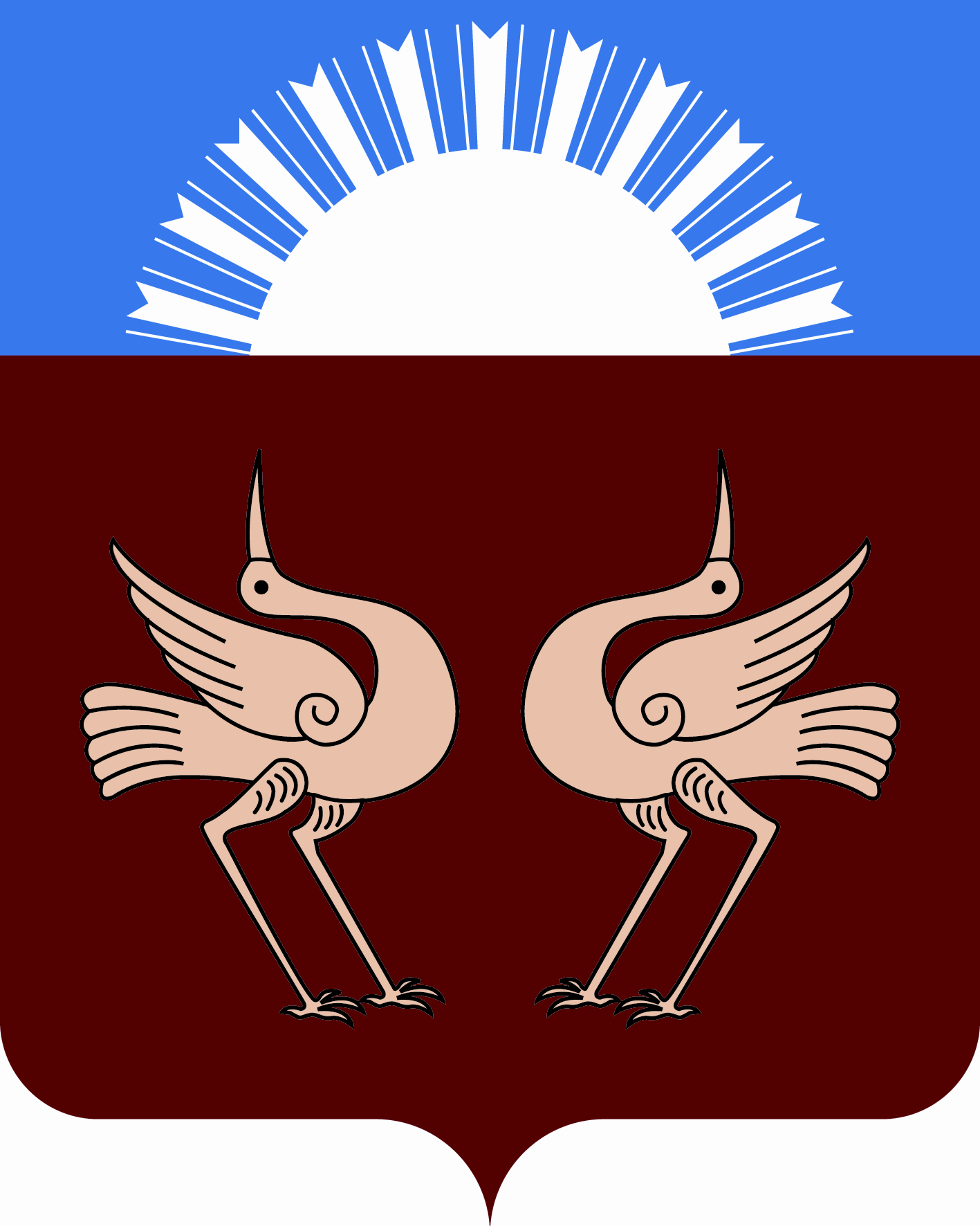 “ апреля  2016 й.                   № 113                             “ апреля .О продаже муниципального имущества	В соответствии с Федеральным законом от 21.12.2001 г. № 178-ФЗ «О приватизации государственного и муниципального имущества», пп. 4 п. 8 ст. 85 Федерального закона от 06.10.2003 № 131-ФЗ «Об общих принципах организации местного самоуправления в Российской Федерации», Решением Совета сельского поселения Буздякский сельсовет № 59 от 01.04.2016 г. «Об утверждении Программы приватизации муниципального имущества сельского поселения Буздякский сельсовет на 2016 год» п о с т а н о в л я ю: 	1. Продать на аукционе с подачей предложений в открытой форме муниципальное имущество: 	Лот 1. Нежилое помещение, 1965 года постройки, общей площадью 31,9 кв.м., кадастровый номер 02:16:120101:236, расположенное по адресу: Республика Башкортостан, Буздякский район, с. Восточное, ул. Мирная, д. 5, пом. 1. 	2. Разместить аукционную информацию о проведении аукциона на официальном сайте торгов www.torgi.gov.ru и на официальном сайте Администрации сельского поселения Буздякский сельсовет муниципального района Буздякский район Республики Башкортостан www.cp-buzdak@yandex.ru.	3. Продажу имущества, указанного в п. 1, провести в соответствии с условиями, определенными в приложении 1 к настоящему постановлению.         4. Контроль за исполнением настоящего постановления возложить на Шайхутдинову С.Р.– управляющей делами администрации сельского поселения Буздякский сельсовет муниципального района Буздякский район Республики Башкортостан.Глава сельского поселения:                                                         А.А. Низамов Приложение 1к постановлению Главы сельскогопоселения Буздякский сельсоветот 05.04.. № 113Администрация сельского поселения  Буздякский сельсоветмуниципального района Буздякский район Республики БашкортостанИЗВЕЩАЕТ о проведении аукциона с подачей предложений о цене имущества в открытой форме           На основании Решения Совета сельского поселения Буздякский сельсовет № 59 от 01.04.2016 г. «Об утверждении Программы приватизации муниципального имущества сельского поселения Буздякский сельсовет на 2016 год». Собственник выставляемого на торги объекта – Сельское поселение Буздякский сельсовет, в лице Администрации сельского поселения Буздякский сельсовет муниципального района Буздякский район Республики Башкортостан.  Организатор торгов (продавец) – Комитет по управлению собственностью Министерства земельных и имущественных отношений Республики Башкортостан по Буздякскому району. Форма торгов (способ приватизации) - продажа недвижимого имущества, (далее – недвижимое имущество) на аукционе с открытой формой подачи предложений о цене имущества в порядке, установленном постановлением Правительства Российской Федерации от 12.08.2002 г. № 585 «Об утверждении Положения об организации продажи государственного или муниципального имущества на аукционе и Положения об организации продажи находящихся в государственной или муниципальной собственности акций открытых акционерных обществ на специализированном аукционе» и Федерального закона от 21.12.2001 г. № 178-ФЗ «О приватизации государственного и муниципального имущества»:       Характеристика имущества:  Лот 1. Нежилое помещение, 1965 года постройки, общей площадью 31,9 кв.м., кадастровый номер 02:16:120101:236, расположенное по адресу: Республика Башкортостан, Буздякский район, с. Восточное, ул. Мирная, д. 5, пом. 1, в настоящее время не эксплуатируется, состояние неудовлетворительное, степень износа – 56 %, требуется капитальный ремонт с заменой кровли, проемов, полов, электропроводки, системы отопления, отделки, инженерных коммуникаций.Начальная цена продажи: 170 000,00 руб. (Сто семьдесят тысяч рублей, 00 коп.)Шаг аукциона (5%  от начальной цены продажи):  8 500,00 руб. (Восемь тысяч пятьсот рублей, 00 коп.).Размер задатка (10%  от начальной цены продажи): 17 000,00 руб. (семнадцать тысяч рублей, 00 коп.). Время и дата проведения аукциона – «16» апреля 2016 года, в 11:00 ч.Прием заявок комиссией по продаже муниципального имущества осуществляется с «14» апреля 2016 года по «10» мая 2016 года включительно по адресу: РБ, Буздякский район, с. Буздяк, ул. Красноармейская, д. 27 (Комитет по управлению собственностью Министерства земельных и имущественных отношений Республики Башкортостан по Буздякскому району). Прием заявок осуществляется в рабочие дни с понедельника по пятницу – с 9:00 до 18:00, обеденный перерыв – с 13:00 до 14:00; суббота, воскресенье – выходные дни. Участники аукциона будут определены «12» апреля .Условия участия в аукционе:1. Лицо, отвечающее признакам покупателя в соответствии с Федеральным законом от 21.12.01 № 178-ФЗ «О приватизации государственного и муниципального имущества» и желающее приобрести объекты движимого имущества, выставляемые на аукцион, (далее – претендент) обязано осуществить следующие действия: - внести задаток на счет продавца в указанном в настоящем информационном сообщении порядке; - в установленном порядке подать заявку по утверждаемой продавцом форме. Обязанность доказать свое право на участие в аукционе возлагается на претендента.Сумма задатка для участия в аукционе составляет 10% от начальной цены объекта. Администрации сельского поселения Буздякский сельсовет (ИНН 0216006502,  КПП 021601001) 40302810906385000002, Банк: Отделение № 8598 Сбербанка России, г. Уфа«Сч. №» Банка получателя 30101810300000000601, БИК 048073601, назначение платежа: «задаток для участия в аукционе по приватизации муниципального имущества, Лот 1». Данное информационное сообщение является публичной офертой для заключения договора о задатке  в соответствии со ст. 437 Гражданского Кодекса РФ, а подача претендентом заявки и перечисление задатка являются акцептом такой оферты, после чего договор о задатке считается заключенным в письменной форме. Документом, подтверждающим поступление задатка на счет продавца, является выписка с этого счета.  Лицам, перечислившим задаток для участия в аукционе, денежные средства возвращаются в следующем порядке:а) участникам аукциона, за исключением его победителя, - в течение 5 календарных дней со дня подведения итогов аукциона;б) претендентам, не допущенным к участию в аукционе, - в течение 5 календарных дней со дня подписания протокола о признании претендентов участниками аукциона;в) задаток победителя аукциона подлежит перечислению в установленном порядке в местный бюджет в течение 5 календарных дней со дня, установленного для заключения договора купли-продажи имущества. При уклонении или отказе победителя аукциона от заключения в установленный срок договора купли-продажи имущества он утрачивает право на заключение указанного договора и задаток ему не возвращается. Результаты аукциона аннулируются продавцом. Порядок подачи заявок на участие в аукционе:-  одно лицо имеет право подать только одну заявку;- заявки подаются, начиная с опубликованной даты начала приема заявок до даты окончания приема заявок, указанных в настоящем информационном сообщении, путем вручения их продавцу. - заявки, поступившие по истечении срока их приема, возвращаются претенденту или его уполномоченному представителю под расписку вместе с описью, на которой делается отметка об отказе в принятии документов. - заявки подаются и принимаются одновременно с полным комплектом требуемых для участия в аукционе документов. 	К участию в покупке муниципального имущества допускаются физические и юридические лица, своевременно подавшие заявку с приложением надлежащим образом оформленных документов в соответствии с перечнем:Юридические лица:- заверенные копии учредительных документов;- документ, содержащий сведения о доле Российской Федерации, субъекта Российской Федерации или муниципального образования в уставном капитале юридического лица;- документ, который подтверждает полномочия руководителя юридического лица на осуществление действий от имени юридического лица (копия решения о назначении этого лица или о его избрании) и в соответствии с которым руководитель юридического лица обладает правом действовать от имени юридического лица без доверенности.Физические лица предъявляют документ, удостоверяющий личность, или представляют копии всех его листов.     В случае, если  от имени претендента действует его представитель по доверенности, к  заявке должна быть приложена доверенность на осуществление действий от имени претендента, оформленная в установленном порядке, или нотариально заверенная копия такой доверенности. В случае, если доверенность на осуществление действий от имени претендента  подписана лицом, уполномоченным руководителем юридического лица, заявка должна содержать также документ, подтверждающий полномочия этого лица.      Все листы документов, представляемых одновременно с заявкой, либо отдельные тома данных документов должны быть прошиты, пронумерованы, скреплены печатью претендента (для юридического лица) и подписаны претендентом или его представителем.     К данным документам также прилагается их опись. Заявка и такая опись составляются в 2 экземплярах, один из которых остается у продавца, другой – у претендента.       Покупателями государственного и муниципального имущества могут быть любые физические и юридические лица, за исключением государственных и муниципальных унитарных предприятий, государственных и муниципальных учреждений, а также юридических лиц, в уставном капитале которых доля Российской Федерации, субъектов Российской Федерации и муниципальных образований превышает 25 процентов, кроме случаев, предусмотренных статьей 25 Федерального закона «О приватизации государственного и муниципального имущества» от 21.12.2001 г. № 178-ФЗ.   Проведение аукциона, определение участников и победителя аукциона осуществляется в соответствии с Федеральным законом «О приватизации государственного и муниципального имущества» от 21.12.2001 г. № 178-ФЗ и постановлением Правительства Российской Федерации от 12.08.2002 г. № 585 «Об утверждении Положения об организации продажи государственного или муниципального имущества на аукционе и Положения об организации продажи находящихся в государственной или муниципальной собственности акций открытых акционерных обществ на специализированном аукционе».         В случае отсутствия заявок на участие в аукционе либо если в аукционе принял участие только один участник, продавец признает аукцион несостоявшимся.       Результаты аукциона оформляются протоколом об итогах аукциона, который является документом, удостоверяющим право победителя на заключение договора купли-продажи имущества. 	Продавец вправе отказаться от проведения аукциона до момента начала аукциона. Продавец вправе принять решение о продлении срока приема заявок на участие в аукционе. Информационное сообщение о продлении срока приема заявок должно быть опубликовано в периодическом печатном издании и размещено на официальном сайте в сети «Интернет» не позднее даты окончания приема заявок. 	Договор купли-продажи имущества заключается между продавцом и победителем аукциона (покупателем) не ранее 10 рабочих дней и не позднее 15 рабочих дней со дня подведения итогов аукциона.	Оплата имущества покупателем производится в порядке и сроки, установленные договором купли-продажи имущества, но не позднее 30 рабочих дней со дня заключения договора купли-продажи на счет: Наименование: Администрация сельского поселения Буздякский сельсовет (ИНН 0216006502,  КПП 021601001), р/с  40302810906385000002, Банк: Отделение № 8598 Сбербанка России, г.Уфа«Сч. №» Банка получателя 30101810300000000601БИК 048073601Назначение платежа: продажа Имущества.	Победителем аукциона признается участник, номер карточки которого и заявленная им цена были названы аукционистом последними.	Расходы по оформлению права собственности несет победитель аукциона.	Все вопросы, касающиеся проведения аукциона, не нашедшие отражения в настоящем информационном сообщении, регулируются законодательством Российской Федерации.Ознакомиться с формой заявки, условиями договора купли-продажи, а также иными сведениями о предмете аукциона можно с момента приема заявок по адресу Продавца. Дополнительная информация по телефонам: 8(34773) 3-08-66, 3-07-95, а также на официальном сайте торгов www.torgi.gov.ru и Администрации сельского поселения Буздякский сельсовет муниципального  района Буздякский район Республики Башкортостан http://cp-buzdak@yandex.ru/.Итоги аукциона оформляются протоколом в день проведения аукциона по адресу организатора торгов.Форма заявки для участия в аукционеАдминистрация сельского поселенияБуздякский сельсовет   муниципального района Буздякский районРеспублики БашкортостанЗАЯВКА НА УЧАСТИЕ В АУКЦИОНЕ (заполняется в 2 экземплярах)                                                                                                       «___»______________2016 г.	От ______________________________________________________________________________                      (Фамилия, имя, отчество, паспортные данные и ИНН физического лица; наименование, ИНН, КПП, ОГРН юридического лица в лице - должность, Ф.И.О.)_______________________________________________________________________________________________________________________________________________________________________________________________________ ,именуемый далее Претендент, действующий на основании _________________________________________________________________________________________ ,принимая решение об участии в аукционе по продаже имущества  -_________________________________________________________________________________________________  (далее –Имущество)(наименование Имущества, его юридический адрес)обязуюсь:	1) соблюдать порядок проведения аукциона, установленный Положением об организации продажи государственного и муниципального имущества на аукционе, утвержденным Постановлением Правительства Российской Федерации от 12.08.2002 г. № 585;	2) в случае признания победителем аукциона заключить с Продавцом договор купли-продажи не ранее 10 рабочих дней и не позднее 15 рабочих дней со дня подведения итогов аукциона и произвести оплату стоимости имущества, установленной по результатам аукциона, в сроки и на счет, определяемые договором купли-продажи.Адрес и банковские реквизиты Претендента (в том числе почтовый адрес для высылки уведомлений о результатах рассмотрения предоставленной Продавцу заявки и документов):______________________________________________________________________________________________________________________________________________________________________________________________________________________________________________________Подпись Претендента(его полномочного представителя)                                                   ____________        (_______________)                                                                                                                    М.П.                                                                                                                                        «___»____________2016 г.Заявка принята Продавцом:   ______час.____мин.        «___»__________ 2016 г. за №____.Представитель продавца                                                      ____________       (_______________)ПРОЕКТДОГОВОР №купли-продажи недвижимого имуществас.Буздяк                                                                                             «___»__________2016 г.В соответствии с ФЗ «О приватизации государственного и муниципального имущества» от 21 декабря 2001 г. № 178-ФЗ, Положением об организации продажи государственного или муниципального имущества на аукционе, утвержденного Постановлением Правительства от 12 августа 2002 г. № 585 проведен аукцион по продаже муниципального имущества с подачей предложений о цене имущества в открытой форме: нежилое помещение, 1965 года постройки, общей площадью 31,9 кв.м., кадастровый номер 02:16:120101:236, расположенное по адресу: Республика Башкортостан, Буздякский район, с. Восточное, ул. Мирная, д. 5, пом. 1 (далее – имущество). По результатам проведенного аукциона Протоколом заседания комиссии по продаже муниципального имущества от «___»____________г. победителем аукциона признан __________________________, предложивший сумму ______ (___________) рублей ___ коп. В соответствии с действующим законодательством Администрация сельского поселения Буздякский сельсовет, именуемая в дальнейшем «Продавец», в лице главы сельского поселения Буздякский сельсовет Низамова Артура Азатовича, действующего на основании Устава, с одной стороны и для юридических лиц:___________________________________________________________________________________,             (наименование юридического лица)в лице _____________________________________________________________________________,                                               (Ф.И.О. руководителя или его представителя  по доверенности)действующего  на основании законодательства и устава (доверенности N ____ от _________),для физических лиц:___________________________________________________________________________________,                                                                                                         (Ф.И.О.)паспорт _________________, выдан ____________________________________________________,                              (№, серия)                                                                          (кем и когда выдан)проживающий(ая) по адресу: _________________________________________________________, именуемый в   дальнейшем «Покупатель», с другой стороны, совместно именуемые «Стороны», заключили настоящий Договор о нижеследующем:1. ПРЕДМЕТ ДОГОВОРА         1.1. В соответствии с условиями настоящего договора Продавец продает, а Покупатель покупает муниципальное имущество: нежилое помещение, 1965 года постройки, общей площадью 31,9 кв.м., кадастровый номер 02:16:120101:236, расположенное по адресу: Республика Башкортостан, Буздякский район, сельское поселение Буздякский сельсовет, с. Восточное, ул. Мирная, д. 5, пом. 1.           1.2. Недвижимое имущество, указанное в п.1.1. настоящего Договора принадлежит на праве собственности Сельскому поселению Буздякский сельсовет:- нежилое помещение, общей площадью 31,9 кв.м., расположенное по адресу: Республика Башкортостан, Буздякский район, сельское поселение Буздякский сельсовет, с. Восточное, ул. Мирная, д. 5, пом. 1, на основании Постановлений сельского поселения Буздякский сельсовет муниципального района Буздякский район Республики Башкортостан от 20.01.2011г № 8, от 24.03.2015г. № 122, зарегистрированного Управлением Федеральной службы государственной регистрации, кадастра и картографии по Республики Башкортостан 26.03.2015 г., о чем в Едином государственном реестре прав на недвижимое имущество и сделок с ним сделана запись регистрации № 02-04/158-04/258/002/2015-181/1 и выдано свидетельство о государственной регистрации права серия 04 АЕ 603614.2.	ЦЕНА И ПОРЯДОК РАСЧЕТОВ2.1.	Цена, уплачиваемая    Покупателем    Продавцу    за     приобретенное имущество, указанное    в    п.    1.1    настоящего    Договора,    составляет _____ (___________________) рублей ___ коп., без НДС.2.2. Покупателем перечислено _____________ рублей в качестве задатка для участия в аукционе, который засчитывается в счет оплаты по договору купли-продажи.2.3. Оплата за имущество производится единовременно в течение 10 рабочих дней со днязаключения договора купли-продажи путем перечисления наличных денежных средств на счет: р/с  40302810906385000002, Получатель: Администрация сельского поселения Буздякский сельсовет (ИНН 0216006502,  КПП 021601001), Банк: Отделение № 8598 Сбербанка России, г.Уфа«Сч. №» Банка получателя 30101810300000000601, БИК 048073601Наименование платежа: продажа имущества.2.4.	Покупатель   несет   все   расходы,     связанные     с     оформлением   настоящего Договора.Настоящие расходы не включаются в сумму, указанную в п. 2.1 настоящего Договора и уплачиваются по мере необходимости и своевременно.3.	СРОК ДЕЙСТВИЯ ДОГОВОРА3.1. Настоящий Договор вступает в силу с момента подписания и действует до полного выполнения Сторонами своих обязательств по нему.4. ПЕРЕДАЧА ИМУЩЕСТВА4.1.	Продавец обязан в срок не позднее, чем через 30 дней, после полной оплаты Покупателем имущества, указанного в   п.  1.1 настоящего Договора передать Покупателю имущество по акту приемки-передачи.4.2.	Акт      приемки-передачи       имущества      подписывается      уполномоченными
представителями сторон.5. ВОЗНИКНОВЕНИЕ ПРАВА СОБСТВЕННОСТИ5.1.	Право    собственности    на    имущество,    являющееся    предметом настоящего
Договора и указанное в п.  1.1  возникает у Покупателя с момента регистрации перехода права собственности Управлением Федеральной службы государственной регистрации, кадастра и картографии по Республики Башкортостан.5.2.	Риск  случайной  гибели  или  порчи  имущества до  момента,  определенного в п.
5.1 настоящего договора лежит на Продавце.6. ПРАВА И ОБЯЗАННОСТИ СТОРОН      6.1. Продавец обязан:6.1.1.Передать Покупателю в его  собственность без  каких-либо изъятий имущество, являющееся  предметом настоящего договора и указанное в п. 1.1 настоящего Договора.6.1.2. Обеспечить явку своего уполномоченного представителя для подписания акта приемки-передачи, а так же предоставить Покупателю все необходимые документы для государственной регистрации настоящего договора и оформления прав землепользования.6.2. Покупатель обязан:  6.2.1.Оплатить выкупленное имущество в полном объеме (п.2.1. настоящего договора) путем перечисления денежных средств на расчетный счет Продавца.6.2.2.Принять имущество на условиях,    предусмотренных    настоящим договором.  7. ОТВЕТСТВЕННОСТЬ СТОРОН	7.1. Виновная сторона несет ответственность за нарушение обязательств по настоящему договору в соответствии с действующим законодательством. 7.2. В случае просрочки исполнения «Покупателем» обязательства, предусмотренного договором, другая сторона вправе потребовать уплату неустойки. Неустойка начисляется за каждый день просрочки исполнения обязательства, предусмотренного муниципальным контрактом, начиная со дня, следующего после дня истечения установленного муниципальным контрактом срока исполнения обязательства. Размер такой неустойки устанавливается в размере одной трехсотой действующей на день уплаты неустойки ставки рефинансирования Центрального банка РФ. «Покупатель» освобождается от уплаты неустойки, если докажет, что просрочка исполнения указанного обязательства произошла вследствие непреодолимой силы или по вине другой стороны.7.3. В случае просрочки исполнения «Продавцом» обязательства, предусмотренного договором, другая сторона вправе потребовать уплату неустойки. Неустойка начисляется за каждый день просрочки исполнения обязательства, предусмотренного муниципальным контрактом, начиная со дня, следующего после дня истечения установленного договором срока исполнения обязательства. Размер такой неустойки устанавливается в размере одной трехсотой действующей на день уплаты неустойки ставки рефинансирования Центрального банка РФ. «Продавец»  освобождается от уплаты неустойки, если докажет, что просрочка исполнения указанного обязательства произошла вследствие не преодолимой силы или по вине другой стороны.7.4. Уплата неустойки, пени, штрафов не освобождает стороны от исполнения  обязательств, принятых на себя по договору. 8. РАЗРЕШЕНИЕ СПОРОВ                  8.1. Споры,     вытекающие     из    настоящего    договора,    подлежат   рассмотрению в порядке, предусмотренном действующим законодательством РФ.9. ПРОЧИЕ УСЛОВИЯ9.1. Продавец гарантирует, что до совершения настоящего договора имущество, указанное в п. 1.1 настоящего Договора никому другому не продано, не заложено, в споре, под арестом и запретом не состоит и свободно от любых прав третьих лиц.9.2. Расторжение и прекращение договора допускается только при письменном соглашении сторон договора.9.3. Изменение существенных условий договора не допускается.9.4. Настоящий Договор составлен в 3 (трех) экземплярах по одному для каждой из сторон и третий экземпляр хранится в Управлении Федеральной службы государственной регистрации, кадастра и картографии по Республики Башкортостан.РЕКВИЗИТЫ СТОРОН:Продавец:Администрация сельского поселения Буздякский сельсовет муниципального района Буздякский район Республики Башкортостан452710, РБ, Буздякский район, с. Буздяк, ул. Ленина, 7 ИНН 0216006502 ОКПО 021601001ОКТМО 80617407Р\с 40204810700000001524 в отделение-НБ Республики Башкортостан УФК по Республике Башкортостан (Администрация СП Буздякский сельсовет Буздякского района Республики Башкортостан), л/с 02013124270Покупатель:_____________________________________________________________________________________________________________________________________________________________________________________________________________________________________________ПОДПИСИ СТОРОН: Продавец                                                                 Покупатель ________________              ____________________	м.п.	м.п.Оплата произведена полностью. Платежные поручения №_________ "_______" ________________2016 г. МКУ «Централизованная бухгалтерия МР Буздякский район РБ» ____________________________/___________________/			/подпись/      М.П.Приложение № ___к договору купли-продажи                                                                                                            недвижимого имуществаАКТ ПРИЕМКИ-ПЕРЕДАЧИс. Буздяк						                   «__» _________ 2016 г.В соответствии с Договором купли-продажи недвижимого имущества № ___ от ___________ 2016 г. Администрация сельского поселения Буздякский сельсовет муниципального  района Буздякский район Республики Башкортостан, в лице Главы сельского поселения Буздякский сельсовет Низамова Артура Азатовича, действующего на основании Устава передает, а ____________________________________________________________, принимает недвижимое имущество: нежилое помещение, 1965 года постройки, общей площадью 31,9 кв.м., кадастровый номер 02:16:120101:236, расположенное по адресу: Республика Башкортостан, Буздякский район, с. Восточное, ул. Мирная, д. 5, пом. 1.Претензий к передаваемому муниципальному имуществу у _______________________ нет.Подписи сторон:Продавец:Глава сельского поселенияБуздякский сельсовет                                               __________________ А.А. НизамовПокупатель:Совет сельского поселенияБуздякский сельсоветмуниципального районаБуздякский районРеспублики  Башкортостан         ҠАРАР                                                                 ПОСТАНОВЛЕНИЕ